CIRCULAR N°020 de mayo 03 de 2021De: Equipo directivo.PARA: comunidad celestinaLUGAR Y FECHA: Apartadó, Antioquia, desde el 03 al 07 de mayo de 2021ASUNTO: Información general, programación encuentros virtuales clases en alternancia.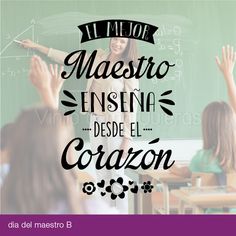 Toda la comunidad educativa estará atenta a las instrucciones de la alcaldía municipal y la secretaría de educación sobre el retorno a clases en alternancia, si se ordena clases en alternancia se modificará esta circular.  Lunes 03 de mayo entrega de actas de recuperación a secretaría de la institución vía correo electrónico, registrar también en el acta a aquellos estudiantes que no se reportaron para la recuperación. La calificación máxima (3.0) debe estar asignada en SINAILunes 03 dirección de grupo- Árbol de problema. Hora 8:00-9:00 am. Los directores de grupo envían el enlace a sus estudiantes. El proyecto PRAE entrega el material a trabajar con los estudiantes en la dirección de grupo. Los docentes de primaria y aceleración la realizan dentro de una de sus clases. Mayo 04 lanzamiento proyecto de espiritualidad. Hora 7:30 am. Los responsables envían el enlace a los invitados.Miércoles 05 de mayo STS. 8:00 am, docentes de primaria y preescolar. Docentes de bachillerato de lenguaje y matemáticas están invitados. Reunión club de sexualidad todos los martes de 2:00-4:00 pm.Jueves 06 de mayo. Hora: 8:00 am. Socialización del proceso de evaluación docente (1278)Se solicita a todos los padres y/o acudientes ponerse al día con las pruebas, tan pronto regresemos a clases en alternancia se procederá a aplicar las pruebas, prueba 1 de periodo, prueba temática y prueba simulacro saber para 10° y 11°, estas calificaciones se asignarán en el sistema de calificaciones SINAI. Para los estudiantes que pagaron la prueba ya están habilitadas las pruebas en la plataforma instruimos, se les solicita realizar las pruebas de preparasaber.Simulacro saber 10° y 11° en la plataforma Instruimos se realizará el día viernes 14, por lo tanto, se solicita a todos los estudiantes de estos grados cuanto antes descargar la aplicación y empezar a familiarizarse con ella.Programación encuentros virtuales.Programación encuentros virtuales.PRIMARIA.DOCENTEHORAGRUPOHORAGRUPOMARIO BORJALUNES 037:00-8:001103VIERNES 077:00-8:001102MARIO BORJALUNES 0311:00-12:001004VIERNES 079:00-10:001002MARIO BORJALUNES 03VIERNES 0711:00-12:001005REINALDO ZAPATALUNES 037:00-8:00804VIERNES 077:00-8:00904REINALDO ZAPATALUNES 039:00-10:00703VIERNES 079:00-10:00701REINALDO ZAPATALUNES 0311:00-12:00701VIERNES 0711:00-12:00702ROBINSON PLUNES 037:00-8:00604VIERNES 077:00-8:00704ROBINSON PLUNES 039:00-10:00603VIERNES 07ROBINSON PLUNES 0311:00-12:00602VIERNES 07MARGARITA MURILLOLUNES 037:00-18:00702VIERNES 079:00-10:00801MARGARITA MURILLOLUNES 039:00-10:00803VIERNES 0711:00-12:00802MARGARITA MURILLOLUNES 0311:00-12:00VIERNES 07ANA PETROLUNES 039:00-10:00604VIERNES 078:00-9:00601ANA PETROLUNES 0311:00-12:00603VIERNES 0710:00-11:00701ANA PETROLUNES 03VIERNES 07RAUL LOPERALUNES 037:00-8:00904VIERNES 077:00-8:00901RAUL LOPERALUNES 0310:00-11:00804VIERNES 07RAUL LOPERALUNES 0311:00-12:00902VIERNES 07RAUL LOPERALUNES 03VIERNES 07JADENSON DÍAZLUNES 039:00-10:001101VIERNES 077:00-8:001002JADENSON DÍAZLUNES 0311:00-12:001103VIERNES 079:00-10:001005JADENSON DÍAZLUNES 0310:00-11:00VIERNES 078:00-9:001102MARIA VITALIA CLUNES 037:00-8:00903VIERNES 077:00-8:001001MARIA VITALIA CLUNES 0311:00-12:00803VIERNES 079:00-10:00902MARIA VITALIA CLUNES 0311:00-12:00VIERNES 078:00-9:001101MARIA VITALIA CLUNES 0311:00-12:00VIERNES 07ROMULO MOSQUERALUNES 039:00-10:00902VIERNES 079:00-10:00901ROMULO MOSQUERALUNES 0311:00-12:00702VIERNES 0711:00-12:00803ROMULO MOSQUERALUNES 037:00-8:00701VIERNES 07MARELVIS PÉREZLUNES 0310:00-11:00601VIERNES 077:00-8:00604MARELVIS PÉREZLUNES 039:00-10:00701VIERNES 079:00-110:00601MARELVIS PÉREZLUNES 03VIERNES 07BEATRIZ PUERTALUNES 039:00-10:00802VIERNES 077:00-8:00802BEATRIZ PUERTALUNES 0311:00-12:00703VIERNES 079:00-10:00702BEATRIZ PUERTALUNES 03VIERNES 0711:00-12:00801NELSON REYESLUNES 037:00-8:001002VIERNES 077:00-8:001003NELSON REYESLUNES 039:00-10:001005VIERNES 079:00-10:001102NELSON REYESLUNES 0311:00-12:00901VIERNES 0711:00-12:001004NELSON REYESLUNES 03VIERNES 07CAMPO ELIAS V.LUNES 037:00-8:001101VIERNES 077:00-8:001103CAMPO ELIAS V.LUNES 0310:00-11:001102VIERNES 0711:00-12:001003CAMPO ELIAS V.LUNES 03VIERNES 078:00-9:001005CAMPO ELIAS V.LUNES 03VIERNES 07JOSE RAMON CLUNES 03VIERNES 077:00-8:00801JOSE RAMON CLUNES 0311:00-12:00904VIERNES 079:00-10:001001JOSE RAMON CLUNES 03VIERNES 0711:00-12:001102JOSE RAMON CLUNES 03VIERNES 078:00-9:001003JACSON LOZANO  LUNES 037:00-8:00601VIERNES 077:00-8:00701JACSON LOZANO  LUNES 039:00-10:00702VIERNES 0710:00-11:00604JACSON LOZANO  LUNES 03VIERNES 07JACSON LOZANO  LUNES 03VIERNES 07SALVADOR R.LUNES 039:00-10:001003VIERNES 078:00-9:001001SALVADOR R.LUNES 0310:00-11:001004VIERNES 0710:00-11:00904SALVADOR R.LUNES 0311:00-12:001002VIERNES 0711:00-12:00901SALVADOR R.LUNES 03VIERNES 07LURDYS LEDEZMA  LUNES 03VIERNES 078:00-9:00803LURDYS LEDEZMA  LUNES 03900-10:00704VIERNES 079:00-10:00703LURDYS LEDEZMA  LUNES 0311:00-12:00802VIERNES 07MARIO FLOREZLUNES 039:00-10:001004VIERNES 077:00-8:001101MARIO FLOREZLUNES 0311:00-12:001102VIERNES 079:00-10:00804MARIO FLOREZLUNES 037:00-8:001005VIERNES 0711:00-12:001103MARIO FLOREZLUNES 03VIERNES 078:00-9:00903VILMA LEDEZMALUNES 037:00-8:00801VIERNES 077:00-8:00601VILMA LEDEZMALUNES 03VIERNES 078:00-9:00602VILMA LEDEZMALUNES 039:00-10:00804VIERNES 079:00-10:00604VILMA LEDEZMALUNES 0310:00-11:00702VIERNES 0711:00-12:00904ORFILIA TABORDALUNES 037:00-8:00803VIERNES 079:00-10:001004ORFILIA TABORDALUNES 03VIERNES 0711:00-12:001001ORFILIA TABORDALUNES 039:00-10:001103VIERNES 07ORFILIA TABORDALUNES 0310:00-11:00902VIERNES 07LEISO FASNEY R.LUNES 039:00-10:001102VIERNES 07LEISO FASNEY R.LUNES 0310:00-11:001003VIERNES 07LEISO FASNEY R.LUNES 0311:00-12:001101VIERNES 07LEISO FASNEY R.LUNES 03VIERNES 07FENIS GARCÍALUNES 03VIERNES 078:00-9:00603FENIS GARCÍALUNES 039:00-10:00601VIERNES 0710:00-11:00703FENIS GARCÍALUNES 0311:00-12:00604VIERNES 0711:00-12:00602FRANCISCO PÉREZLUNES 037:00-8:001001VIERNES 079:00-10:00903FRANCISCO PÉREZLUNES 039:00-10:00904VIERNES 07FRANCISCO PÉREZLUNES 03VIERNES 07EDITH NEGRETELUNES 037:00-8:00902VIERNES 078:00-9:00901EDITH NEGRETELUNES 0311:00-12:00903VIERNES 079:00-10:00802EDITH NEGRETELUNES 03VIERNES 07LUZ IVETH M.LUNES 037:00-8:00603VIERNES 077:00-8:00703LUZ IVETH M.LUNES 0310:00-11:00604VIERNES 0711:00-12:00704LUZ IVETH M.LUNES 03VIERNES 078:00-9:00701LUZ IVETH M.LUNES 03VIERNES 07LINA Q.LUNES 037:00-8:00901VIERNES 077:00-8:00903LINA Q.LUNES 039:00-10:00801VIERNES 079:00-10:00803LINA Q.LUNES 03VIERNES 0711:00-12:00902LINA Q.LUNES 03VIERNES 078:00-9:00804WILTON C.LUNES 037:00-8:001004VIERNES 077:00-8:001005WILTON C.LUNES 039:00-10:001001VIERNES 079:00-10:001101WILTON C.LUNES 03VIERNES 078:00-9:001103WILTON C.LUNES 03VIERNES 07DARCY DIAZLUNES 037:00-8:00802VIERNES 077:00-8:00804DARCY DIAZLUNES 0311:00-12:00801VIERNES 079:00-10:00704DARCY DIAZLUNES 0311:00-12:00VIERNES 0711:00-12:00703DARCY DIAZLUNES 03VIERNES 07ROSA NEREIDA P.LUNES 039:00-10:00602VIERNES 077:00-8:00702ROSA NEREIDA P.LUNES 039:00-10:00VIERNES 079:00-10:00603ROSA NEREIDA P.LUNES 03VIERNES 0711:00-12:00601EDINSSON Q.LUNES 037:00-8:001102VIERNES 077:00-8:00902EDINSSON Q.LUNES 039:00-10:00901VIERNES 0711:00-12:00903EDINSSON Q.LUNES 0310:00-11:00903VIERNES 07CARLOS MARIO RLUNES 037:00-8:001003VIERNES 077:00-8:001004CARLOS MARIO RLUNES 039:00-10:001002VIERNES 079:00-10:001003CARLOS MARIO RLUNES 0311:00-12:001001VIERNES 0711:00-12:001002FLORICELDA QUUINTOLUNES 03VIERNES 079:00-10:001103FLORICELDA QUUINTOLUNES 0310:00-11:00901VIERNES 0710:00-11:001002FLORICELDA QUUINTOLUNES 0311:00-12:00804VIERNES 0711:00-12:001101FLORICELDA QUUINTOLUNES 03VIERNES 078:00-9:00902DOCENTEHORAÁREAGRUPOHORAÁREAGRUPOGLADYS A. LONDOÑOLUNES 03Acordar con los padres de los niños el horario más apropiado. Un solo horario para todos.El docente selecciona el área a trabajar101MIERCOLES 051:00-2:00El docente selecciona el área a trabajar101GLADYS A. LONDOÑO101101DIANA MARCELA ESPITIALUNES 03Acordar con los padres de los niños el horario más apropiado. Un solo horario para todos.El docente selecciona el área a trabajar102MIERCOLES 051:00-2:00El docente selecciona el área a trabajar102DIANA MARCELA ESPITIALUNES 03102MIERCOLES 05102ROSMIRA CHAVERRALUNES 03Acordar con los padres de los niños el horario más apropiado. Un solo horario para todos.El docente selecciona el área a trabajar103MIERCOLES 051:00-2:00El docente selecciona el área a trabajar103ROSMIRA CHAVERRALUNES 03103MIERCOLES 05103RENAN A. ARANGOLUNES 031:00-2:002:30-3:303:30-4:30El docente selecciona el área a trabajar201MIERCOLES 051:00-2:002:30-3:303:30-4:30El docente selecciona el área a trabajar201RENAN A. ARANGOLUNES 03201MIERCOLES 05201LUZ HIPOLITA TORRESLUNES 031:00-2:002:30-3:303:30-4:30El docente selecciona el área a trabajar202MIERCOLES 051:00-2:002:30-3:303:30-4:30El docente selecciona el área a trabajar202LUZ HIPOLITA TORRESLUNES 03202MIERCOLES 05202AMPARO LEON HURTADOLUNES 031:00-2:002:30-3:303:30-4:30El docente selecciona el área a trabajar203MIERCOLES 051:00-2:002:30-3:303:30-4:30El docente selecciona el área a trabajar203AMPARO LEON HURTADOLUNES 03203MIERCOLES 05203CARLINO MARTÍNEZ  LUNES 031:00-2:002:30-3:303:30-4:30El docente selecciona el área a trabajar301MIERCOLES 051:00-2:002:30-3:303:30-4:30El docente selecciona el área a trabajar301CARLINO MARTÍNEZ  LUNES 03301MIERCOLES 05301IDALMIS BLANDON MENALUNES 031:00-2:002:30-3:303:30-4:30El docente selecciona el área a trabajar302MIERCOLES 051:00-2:002:30-3:303:30-4:30El docente selecciona el área a trabajar302IDALMIS BLANDON MENALUNES 03302MIERCOLES 05302LUZ MARINA FERNANDEZLUNES 031:00-2:002:30-3:303:30-4:30El docente selecciona el área a trabajar303MIERCOLES 051:00-2:002:30-3:303:30-4:30El docente selecciona el área a trabajar303LUZ MARINA FERNANDEZLUNES 03303MIERCOLES 05303ROSMERY TORRENEGRA AVILALUNES 031:00-2:002:30-3:303:30-4:30El docente selecciona el área a trabajar401MIERCOLES 051:00-2:002:30-3:303:30-4:30El docente selecciona el área a trabajar401ROSMERY TORRENEGRA AVILALUNES 03401MIERCOLES 05401NIYARETH ROSERO MATURANALUNES 031:00-2:002:30-3:303:30-4:30El docente selecciona el área a trabajar402MIERCOLES 051:00-2:002:30-3:303:30-4:30El docente selecciona el área a trabajar402NIYARETH ROSERO MATURANALUNES 03402MIERCOLES 05402FANNY MARGARITA VASQUEZLUNES 031:00-2:002:30-3:303:30-4:30El docente selecciona el área a trabajar403MIERCOLES 051:00-2:002:30-3:303:30-4:30El docente selecciona el área a trabajar403FANNY MARGARITA VASQUEZLUNES 03403MIERCOLES 05403MARY ISABEL RAMIREZLUNES 031:00-2:002:30-3:303:30-4:30El docente selecciona el área a trabajar501MIERCOLES 051:00-2:002:30-3:303:30-4:30El docente selecciona el área a trabajar501MARY ISABEL RAMIREZLUNES 03501MIERCOLES 05501JAIRO SERNA BEJARANOLUNES 031:00-2:002:30-3:303:30-4:30El docente selecciona el área a trabajar502MIERCOLES 051:00-2:002:30-3:303:30-4:30El docente selecciona el área a trabajar502JAIRO SERNA BEJARANOLUNES 03502MIERCOLES 05502MARTHA ISABEL RENTERIALUNES 031:00-2:002:30-3:303:30-4:30El docente selecciona el área a trabajar503MIERCOLES 051:00-2:002:30-3:303:30-4:30El docente selecciona el área a trabajar503MARTHA ISABEL RENTERIALUNES 03503MIERCOLES 05503NIXA SORAYA M.LUNES 03Acordar con los padres de los niños el horario más apropiado. Un solo horario para todos. El docente selecciona el área a trabajar001MIERCOLES 05Acordar con los padres de los niños el horario más apropiado. Un solo horario para todos.El docente selecciona el área a trabajar001CARMEN ELENA R.LUNES 03Acordar con los padres de los niños el horario más apropiado. Un solo horario para todos.El docente selecciona el área a trabajar002MIERCOLES 05Pactar la hora con los padres de familia.Acordar con los padres de los niños el horario más apropiado. Un solo horario para todos.002OLGA CÁRDENASLUNES 03Acordar con los padres de los niños el horario más apropiado. Un solo horario para todos.El docente selecciona el área a trabajar003MIERCOLES 05Pactar la hora con los padres de familia.Acordar con los padres de los niños el horario más apropiado. Un solo horario para todos.003SONIA ELENA GIRALDOLUNES 03Acordar con los padres de los niños el horario más apropiado. Un solo horario para todos.El docente selecciona el área a trabajar004MIERCOLES 05Acordar con los padres de los niños el horario más apropiado. Un solo horario para todos.El docente selecciona el área a trabajar004JORGE ANTONIO BEJARANOLUNES 031:00-2:002:30-3:303:30-4:30El docente selecciona el área a trabajarAceleración del aprendizajeMIERCOLES 05Pactar la hora con los padres de familia.El docente selecciona el área a trabajarAceleración del aprendizaje